                                      Клиенттік сервис бөлімінің жұмыс ережелеріне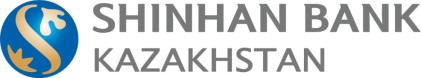 № 4.12 қосымша«Шинхан Банк Қазақстан» АҚҚазақстан Республикасының резидент заңды тұлғаларына банк шотын ашуға арналған құжаттар тізімін анықтайтынАқпараттық чек-парақ Құжаттардың түпнұсқалары немесе нотариалды куәландырылған  не апостиль қойылған немесе Қазақстан Республикасы ратификациялаған халықаралық келісім-шарттарда анықталған заңдастырылған тәртіппен құжаттардың көшірмелері ұсынылады. Құжаттар мемлекеттік немесе орыс тілдерінде не болмаса, белгіленген тәртіпте мемлекеттік тілге немесе орыс тіліне аударылған, нотариалды куәландырылған аудармасымен бірге тапсырылады. Қазақстан Республикасының заңнамасымен немесе Банкпен тікелей анықталған жағдайда Банк ашылатын шоттардың түрлеріне және клиенттің құқықтық субъектілігіне байланысты қосымша құжаттарды ұсынуды талап етуге құқылы болады.1Банк шотын ашу туралы өтініш (өтініш беретін компания толтыратын банк нысаны);2Қолтаңба және мөр бедерінің үлгілері қойылған құжат (заңды тұлғаның мөрі болмаған жағдайда мөр бедерін басу талап етілмейді);3Электрондық үкімет порталында www.egov.kz дайындалған заңды тұлғаны мемлекеттік тіркеу (қайта тіркеу) туралы, бірегей номері және орналасқан орнының мекенжайы көрсетілген анықтама (анықтаманы нотариалды куәландыру талап етілмейді).4Қызметін типтік жарғы бойынша жүзеге асыратын заңды тұлғалар үшін- б арлық құрылтайшылар қол қойған құрылтайлық құжаттары (жарғы, заңды тұлғаны мемлекеттік тіркеу (қайта тіркеу) туралы өтініш);5Қолтаңба және мөр бедерінің үлгілерінің қойылған құжатта көрсетілген тұлғалардың өкілеттіктерін растайтын құжаттар (хаттама/шешім, бұйрық);6Қолтаңба және мөр бедері үлгілері бар құжатқа сәйкес, клиенттің банк шотын жүргізумен (банк  шотындағы ақша қаражатын басқару) байланысты операцияларды жүзеге асыру барысында төлем құжаттарына қол қоюға уәкілетті тұлғаның (тұлғалардың) жеке басын растайтын құжаттың (құжаттардың) көшірмесі.7Заңды тұлғаның қызметі ҚР «Рұқсаттар және хабарламалар туралы» заңына сәйкес лицензиялау немесе рұқсат процедурасы  арқылы жүзеге асырылатын болса, қосымша рұқсат тапсырылады;8Банк белгілеген нысан бойынша заңды тұлғаның сауалнамасы9Бенефициарлық меншік иесі заңды тұлғаның құрылтайшысы (қатысушысы) болып табылатын және акционерлер (қатысушылар) тізілімінен үзінді көшірме негізінде анықталған жағдайларды қоспағанда заңды тұлға құрылтайшыларының (қатысушыларының) мемлекеттік тіркелуі (қайта тіркеу)  фактісін растайтын құжаттар (акционерлік қоғамдар құрылтайшыларының (қатысушыларының), сонымен қатар, қатысушылар тізілімін жүргізуді бірыңғай тіркеуші жүзеге асыратын шаруашылық серіктестіктерінің құжаттарын қоспағанда), сондай-ақ заңды тұлғаның бенефициарлық меншік иелерінің жеке басын растайтын құжаттар 